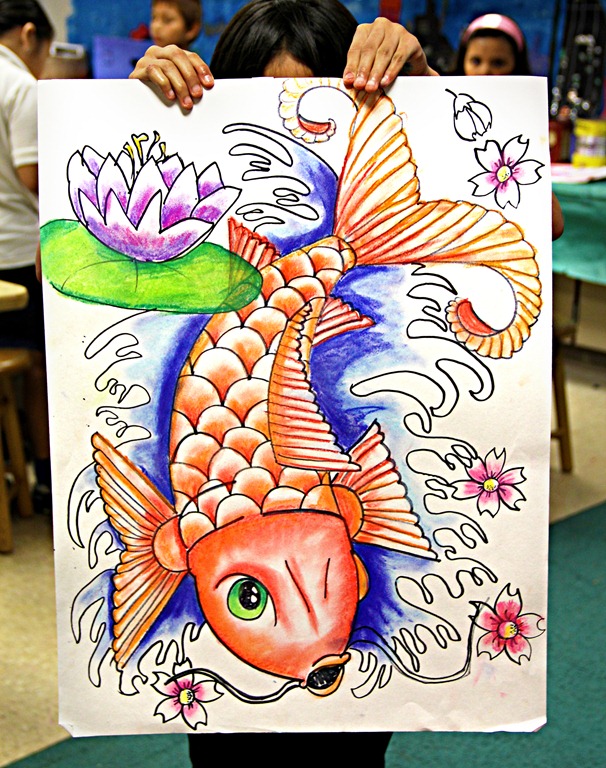 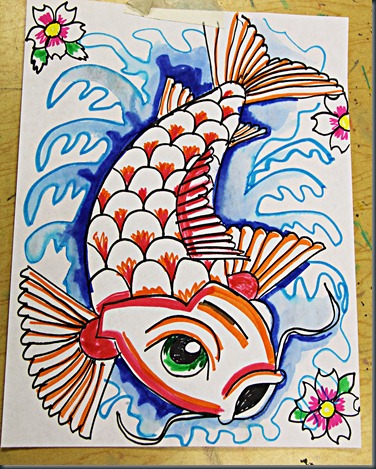 Student Name:Lesson: Koi Fish: Step-by-StepStudent Name:Lesson: Koi Fish: Step-by-StepStudent Name:Lesson: Koi Fish: Step-by-StepStudent Name:Lesson: Koi Fish: Step-by-StepStudent Name:Lesson: Koi Fish: Step-by-StepStudent Name:Lesson: Koi Fish: Step-by-StepCircle the number in pencil that best shows how well you feel that you completed that criterion for the assignment.Circle the number in pencil that best shows how well you feel that you completed that criterion for the assignment.ExcellentGoodAverageNeeds ImprovementCriteria 1 – Accuracy of koi fish drawing:  Successful overall drawing of koi fish following step-by step directions.Criteria 1 – Accuracy of koi fish drawing:  Successful overall drawing of koi fish following step-by step directions.109 – 876 or lessCriteria 2 – Additional Elements: Student utilized unique individualized elements to decorate around the fish.  Criteria 2 – Additional Elements: Student utilized unique individualized elements to decorate around the fish.  109 – 876 or lessCriteria 3 – Color.  Student followed the directions to add color and blend with plain water.  Outlines were added afterward with black.   Criteria 3 – Color.  Student followed the directions to add color and blend with plain water.  Outlines were added afterward with black.   109 – 876 or lessCriteria 4– Effort: took time to develop idea & complete project? (Didn’t rush.) Read the article and followed the steps within.  Good use of class time?Criteria 4– Effort: took time to develop idea & complete project? (Didn’t rush.) Read the article and followed the steps within.  Good use of class time?109 – 876 or lessCriteria 5 – Craftsmanship – Neat, clean & complete? Skillful use of the art tools & media?Criteria 5 – Craftsmanship – Neat, clean & complete? Skillful use of the art tools & media?109 – 876 or lessTotal: 50                            (possible points)                                /50 ptsGrade: